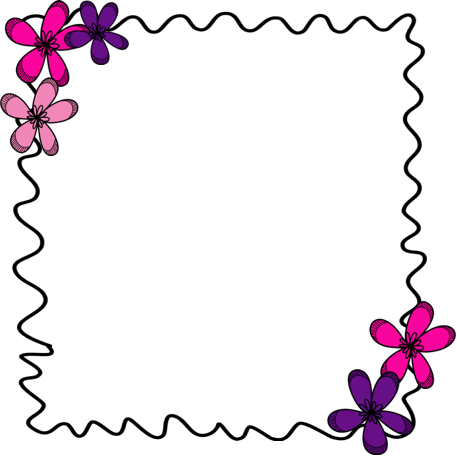              Semaine du _______ au _________________________Planification hebdomadairePlanification des leçons et des devoirsFrançais :________________________________________________________________________________________________________________________________________________________________________________________________________________________________________________________Math :________________________________________________________________________________________________________________________________________________________________________________________________________________________________________________________Univers social :__________________________________________________________Français :________________________________________________________________________________________________________________________________________________________________________________________________________________________________________________________Math :________________________________________________________________________________________________________________________________________________________________________________________________________________________________________________________Sciences : __________________________________________________________Français :________________________________________________________________________________________________________________________________________________________________________________________________________________________________________________________Math :________________________________________________________________________________________________________________________________________________________________________________________________________________________________________________________ÉCR :__________________________________________________________Divers :__________________________________________________________________________________________________________________________________Divers :__________________________________________________________________________________________________________________________________ÉCR :__________________________________________________________Lecture :______________________________________________________________________________________________Math :______________________________________________________________________________________________Orthographe :______________________________________________________________________________________________Jeux :______________________________________________________________________________________________Grammaire :______________________________________________________________________________________________Signature :______________________________________________________________________________________________Conjugaison :______________________________________________________________________________________________Devoirs :______________________________________________________________________________________________Le lundijourLe mardijourLe mercredijourLe jeudijourLe vendredijourPériode 1Surveillance a.m.Surveillance a.m.Surveillance a.m.Surveillance a.m.Surveillance a.m.Période 2RécréationRécréationRécréationRécréationRécréationRécréationPériode 3DînerDînerDînerDînerDînerDînerPériode 4Surveillance p.m.Surveillance p.m.Surveillance p.m.Surveillance p.m.Surveillance p.m.RécréationRécréationRécréationRécréationRécréationRécréationPériode 5Notes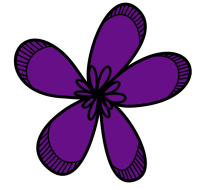 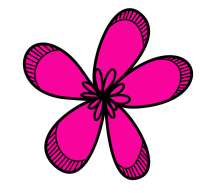 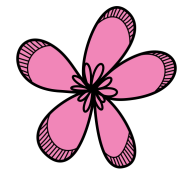 